2021
Annual Report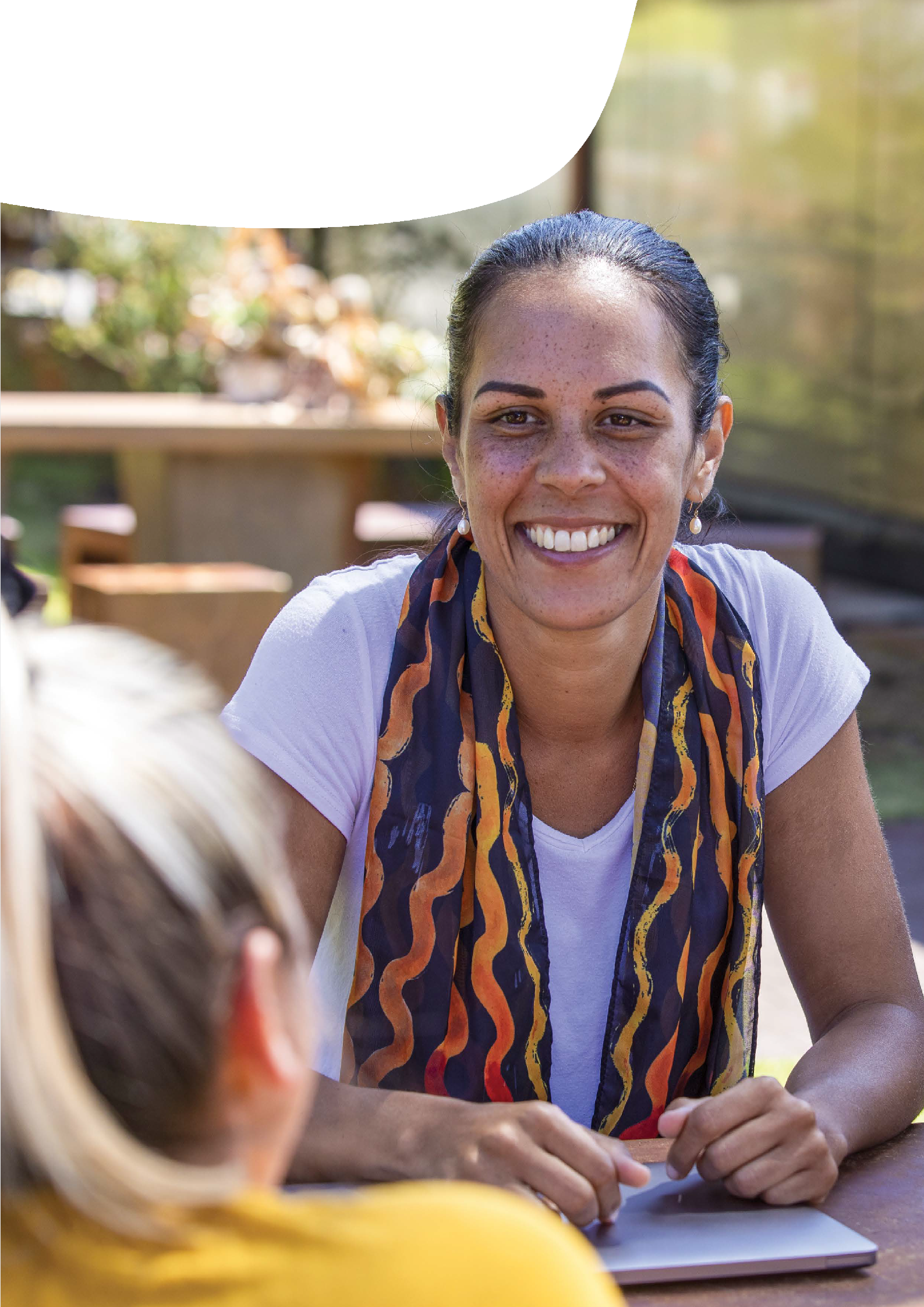 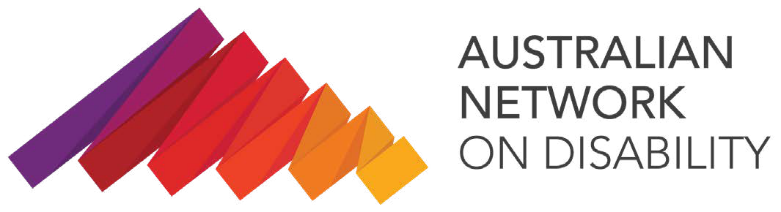 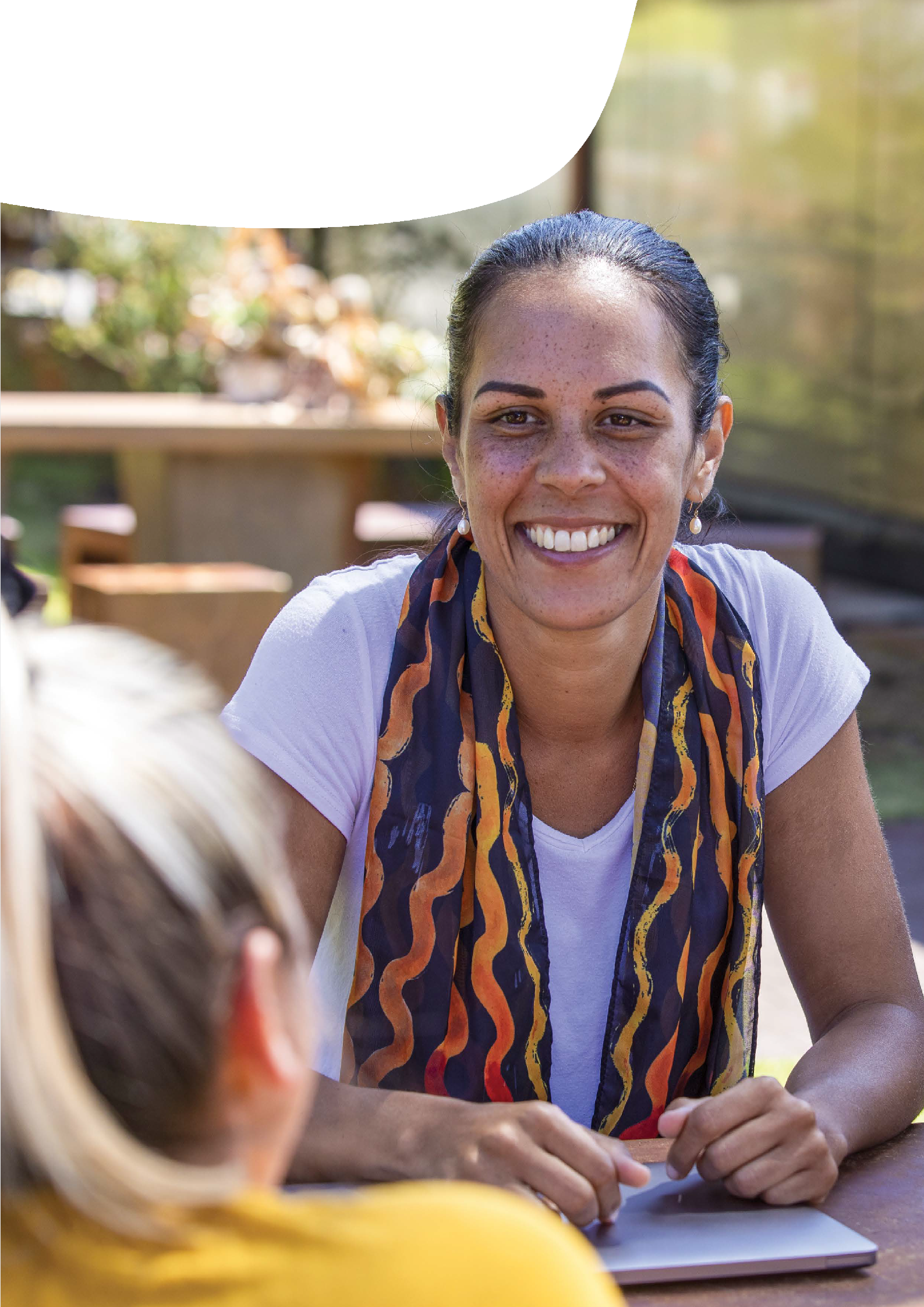 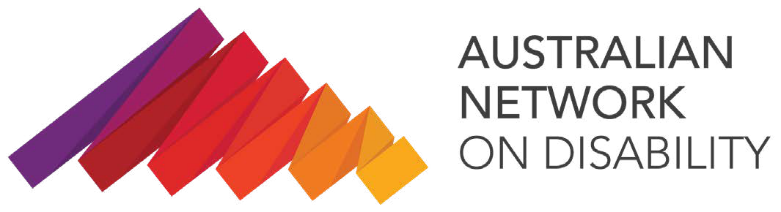 Australian Network on Disability is a national, member-based, for-purpose organisation.We empower our network to be disability confident by providing expertise, tools, knowledge, and resources.Our PurposeTo advance the equitable inclusion of people with disability in business.Our VisionTo create a disability confident Australia as a national peak body.Our MissionTo provide expert advice and services on disability inclusion to employers, Government representatives and industry bodies.Growing StrongerNew members growing the strength of our networkAt the close of the 2020-21 financial year, our network was 331 organisations strong. We are proud to have reached the milestone of 300 members, significantly increasing our expected network growth during COVID.331 organisations made up our networkCombined workforce of more than 1.85 million AustraliansWe grew the strength of our network by 17%Welcomed 69 new members“This growth of our network amplifies the difference and change we bring to the inclusion of people with disability in business. To have such a notable member growth through COVID indicates a strong national commitment to inclusion of people with disability in business.”CORENE STRAUSS
CEO of Australian Network on DisabilityGrowing Australia’s disability confidence361 conference delegates, record paid attendance239 organisations checked their progress by using the Index Quick 10 assessment26% growth in number of Disability Confident Recruiters28 organisations submitted for Index evaluation and benchmarking27 organisations developed Accessibility Action Plans, almost double from last year415 roundtable attendees190 disability conference training sessions deliveredPrograms growing from strength-to-strengthStepping Into Internship ProgramSummer 2020-21 was our biggest cohort ever62 members participated195 internships completedPACE Mentoring Program357 mentoring matches37% increase on last yearInvesting in our futureWe are proud of the financial performance in 2020-21, exceeding expectations during an uncertain year with COVID. We achieved a 4% revenue growth and an operating surplus of $61,405 through significant growth in membership, and increased demand in connecting with students and jobseekers with disability.Our strong financial position enables us to accelerate our purpose and mission. We are committed to investing in our digital offerings, such as our eLearns and Access and Inclusion Index, to increase our reach and advance the disability confidence of organisations and individuals across Australia.ContentsMessage from the Chairman	6Building our members’ confidence and capability	8Making Connections	10Measuring Progress	16Innovation Projects	19Our Year of Transformation	20Our Board of Directors	22AND Members	24We remember John Little 1945 – 2021John had such a massive impact on the Australian Network on Disability from the beginning as a founding Board member and husband of former CEO, Suzanne Colbert.John was one of our earliest champions. We honour his perspective, insights and innovative solutions that helped shape the success of Australian Network on Disability today. John’s legacy will continue and he will be remembered for his generous contribution, his unwavering commitment to the inclusion of people with disability, and his encouragement of others. Vale John Little.AccessibilityTo reduce our impact on the environment, limited copies of our Annual Report have been printed. Accessible PDF and Word versions are available on our website www.and.org.au. If you require an alternative format, please contact us at info@and.org.au Acknowledgement of countryWe acknowledge the traditional owners of the lands on which we operate and pay our respects to Elders both past and present.Message from the ChairmanI am pleased to present the 2020-2021 Annual Report. It has been an exceptional year, full of transformation for both the Australian Network on Disability and for our members.While Australian businesses navigated COVID, they continued to priortise the equitable inclusion of people with disability. We see this reflected in our growth in membership – we surpassed the 300-member milestone, and growth in the Stepping Into internship and PACE mentoring programs, with more participants this year than ever. Similarly, despite the challenges of COVID, our financial position remained solid throughout the course of the financial year.Although life has been different during the pandemic, the passion and advocacy for the equitable inclusion of people with disability has not lost steam; we see the momentum building on a global level, and indeed, were proud to see that our Stepping Into has been internationally recognised at the Zero Project Awards.After celebrating our 20-year anniversary of the organisation, in December we farewelled co-founder and CEO, Suzanne Colbert AM. Suzanne’s passion, advocacy, and expertise in the inclusion of people with disability was invaluable to the success of Australian Network on Disability. She departed the organisation in a strong position with Deputy CEO Amy Whalley leading the team as Acting CEO until the new CEO commenced. Amy did an outstanding job, leading with her compassion and knowledge. In March after a competitive selection process, the board was proud to announce the new CEO, Corene Strauss. Corene brings immense knowledge of the not-for-profit, disability, sport and education sectors, along with a strong understanding of marketing and communications. She has extensive experience in leadership roles and we are delighted that Corene is now at the helm of the organisation.I am proud that our members have continued to take action for the equitable inclusion of people with disability. We have seen fantastic results coming out of a difficult year, and are excited for what the future holds. We are committed to supporting organisations in removing barriers; and we will continue our journey of advancing the equitable inclusion of people with disability.Thank you to the team at Australian Network on Disability, and the Board, for continuing to lead by example through some of the most challenging times. The hard work delivered over the past financial year has not gone unrecognised.Peter Wilson AM
ChairmanBuilding our members’ confidence and capabilityOur consultancy and learning solutions have been designed to achieve our vision — to create a disability confident Australia. Our 331 members utilize our expertise and tailored guidance in different ways according to their goals and the maturity of their disability inclusion journey.ConsultancyOur consultancy services supported 70 organisations to remove unintended barriers and develop policies and practices for their workforce in 2020-21. These practices are the foundation for creating an inclusive workplace and go beyond compliance – focusing on dignified and inclusive experiences for all employees and customers.Through COVID, we have seen a shift in mindsets, and greater understanding of flexible working hours and approaches to how work gets done. This has led to an increase in organisations recognising the need for robust workplace adjustment policies and practices. We have also seen more organisations embrace and develop Accessibility Action Plans (also known as Disability Action Plans). We conducted five dignified access reviews during the pandemic and have a significant number scheduled once COVID lockdowns are lifted.24 member organisations developed Workplace Adjustment Policies14 organisations completed Recruitment Reviews27 organisations developed Accessibility Action PlansLearning SolutionsOur facilitated training provides the knowledge, skills and tools for organisations to be able to confidently welcome employees, customers and other stakeholders with disability.Through the 823 completed eLearning courses in 2020-21, we delivered sustainable, scalable online learning and development to tens of thousands of people across Australia. With an impact that extends to current and future workforces, our eLearning courses facilitate widespread awareness, understanding and cultural change.This year tailored training continued to be highly sought-after, with 190 disability confidence training sessions delivered. Our virtual training has allowed leading Australian businesses to continue to build their disability confidence during a time of challenges.190 disability confidence training sessions delivered to 85 organisations823 completed eLearning courses within 102 organisationsEmployee Resource GroupsEmployee Resource Groups (ERGs), also known as Disability Employee Networks (DENs), can provide crucial and valuable support in building and maintaining an accessible and inclusive workplace culture. ERGs can also lead the journey for disability inclusion.We work with our members to establish, or at times reinvigorate, their Employee Resource Group. We engage ERG members, facilitate sessions on what an ERG is, establish a plan of action, and help review current activities or change the direction of their ERG.Of our member organisations, 86 are harnessing the skills and experiences of their employees to drive change through Employee Resource Groups. ERGs are voluntary, employee-led groups that amplify the voice of people with disability and create a collaborative space to learn directly from people with disability.26.5% of our members have an active Employee NetworkMaking ConnectionsWe connect our leading Australian organisations in our network in many different ways to learn and share experiences. From our social community of 26,609 followers to our Roundtables, our leading mentor and internship programs to our Conference. Every opportunity provides growth and innovation to our network.Stepping IntoThe award-winning Stepping Into internship program breaks down outdated stereotypes and misconceptions about the capabilities of people with disability through connecting our members with talented university students with disability in paid internships.Our 2020 winter cohort was greatly impacted by COVID. There were 134 position nominations and only 30 roles progressed. This impact on the winter cohort meant that our summer 2020-21 cohort was the biggest we have ever had, with many members pushing their winter internships to summer.We continued to provide opportunities for our 323 winter student applicants to professionally develop and connect to members, by running our Winter Employability Series webinars.Members consistently tell us that they find the Stepping Into program enriching and eye-opening. The internship program and the calibre of candidates often surpassed their expectations, resulting in many hiring more interns than planned.195 internships completed96% of supervisors would participate again37% of interns had their employment extended beyond the internship“It was a really good experience that offered challenges and prompted me to consider general assumptions, biases and barriers presented by work practices.” 
Manager at Department of Infrastructure, Transport, Regional Development & Communications97% of supervisors felt confident in managing and supporting an employee with disability after doing the program 93% of supervisors reported increased disability confidence98% of interns reported feeling better prepared for the workforce97% of interns would recommend the program to other studentsPACE MentoringPACE (Positive Action towards Career Engagement) is a game changing mentoring program that brings people together to learn, develop and progress their career skills. Mentors increase their disability confidence and leadership skills while students and jobseekers with disability gain vital workplace understanding, increase their confidence and expand their networks.Mentees said their confidence in job interviews grew by 43%44% of mentees who applied for a job throughout the course of the program were successful in their applicationMentors said their understanding of possible barriers experienced by people with disability grew by 35%Mentors said their confidence in managing and supporting an employee with disability grew by 42%357 mentoring matches, a 37% increase on last year94% of mentors said they would participate again88% of mentees said they will stay in touch with their mentor after the program“The PACE Mentoring program was the most rewarding experience. It’s been a highlight of 2020 to meaningfully connect with my mentee and support his personal and professional growth.”VANESSA DUFFY PACE 
Mentor from NBN“This is a great program and should be adopted by more organisations across Australia.” KAREN TAN 
PACE Mentor from REST SuperMember RoundtableOur Roundtables are one of our unique offerings that connect Australian Network on Disability members so they can transfer knowledge, build understanding, and explore new ideas with each other. In 2020-21, our Roundtables were held virtually which enhanced the accessibility and connection opportunities, linking our members across the nation.Discussions have stimulated ideas and delivered innovative solutions to our network. In 2020-21 topics included: inclusive recruitment, disability confidence, workplace adjustments, targeted employment programs, the future of flexible work, how to create action, and more.415 attendees5 roundtablesAnnual National ConferenceOur 2021 National Conference was held on Thursday 10 June at ICC Sydney. Themed ‘Igniting Innovation Through Inclusion’, the event attracted a prestigious line up of speakers and record attendance, as we explored how an inclusive culture could inspire innovation in business.Our first-ever hybrid conference made the event more accessible than ever. The electric atmosphere of the day moved beyond ICC Sydney, entering all corners of the country as delegates tuned in from across the nation. Our hybrid event was more successful than what we imagined, with our profit exceeding 63% over budget.361 attendees23 distinguished national and international speakers10 generous sponsors and partners“Privileged to be part of this network, this conference left me with both a full heart and notebook. So many incredible people coming together in person and online to share knowledge, inspire action and opportunities for all.The networking from this event is invaluable, I now have connections with many other professionals who are championing inclusivity, accessibility and equitability for workplaces and communities. I look forward to following their journeys, learning, collaborating and most importantly remaining accountable. Thanks AND for facilitating these conversations.”AMANDA HOGDEN 
(Then) Recovery Support Officer, Department of the Prime Minister and CabinetChampions NetworksWhen our members appoint one or more senior executives as champion for the inclusion of people with disability, we know that they are more likely to achieve their goals and much more likely to improve the everyday experience of their employees and customers with disability.The individual influence of champions is amplified when they come together for our Champions Network meetings. Our 2020-21 Champions Network virtual meetings provided valuable opportunities for senior leaders in Canberra, Melbourne, and Sydney to share their successes, challenges and opportunities.The 2020-21 meetings stimulated discussion and shared learning, focusing on the commitment to inclusion of people with disability through the impact of COVID. Key 2021 goals and focus areas regained and sustained momentum for inclusion of people with disability post-pandemic.Australian Network on Disability has specialized in encouraging and nurturing Champions from commencing the first network in Canberra in 2008. Since then, Champions Networks have extended to Sydney and Melbourne with 132 senior executives championing inclusion of people with disability in their own organisations.Suzanne Colbert led the Champions Network throughout 2020-21. We look forward to Corene now taking the lead.132 Disability Champions leading access and inclusion at the executive level33% of our network has one or more Disability ChampionInternational AlliesThis year we have continued to lead the charge in Australia in disability inclusion as the global movement gains significant momentum. Our global colleagues strengthen our network and support us to achieve our purpose in advancing the equitable inclusion of people with disability in business.Zero projectWe are proud that our Stepping Into internship program won a 2020-21 Zero Project Award, internationally recognising the program as a global innovative practice for increasing employment of graduates with disability.“Being the recipient of the Zero Project Award is testament to the strength and scalability of AND’s Stepping Into program and the tangible impact that it has had on graduates with disability and participating organisations. From its humble beginnings in 2005 with one organisation and seven students participating in one state of Australia, it has grown to encompass over 140 employers facilitating internships for 1,500 graduates nationally.Stepping Into makes a real difference in levelling the playing field for graduates with disability. We hope to see this innovative program replicated across the globe.”RANIA SAAB
AND Board Member and Stepping Into Alumnus.ILO Global Business and Disability NetworkOur International Labour Organisation (ILO) Global Business and Disability Network membership allows us to share international learnings and insights with our network, amplifying ILO’s findings of global practices, research and initiatives to leading Australian organisations.“Our alliance with global peak bodies strengthens our work locally and ensures that our members are getting the best insights in a timely manner.”CORENE STRAUSS 
CEO of Australian Network on DisabilityThe Valuable 500The Valuable 500 has secured 500 CEOs worldwide committing to disability inclusion. Of these, 43 CEOs are Australian Network on Disability members, demonstrating how our Australian members are driving disability inclusion beyond Australia on an international platform.We are proud to work alongside the Valuable 500 in the next phase of the campaign. We also welcomed Caroline Casey, CEO of The Valuable 500, to our 2021 Conference, where she shared what this meant for the global movement of inclusion of people with disability.PurpleSpaceIn 2020, we were the proud opening hosts of the first-ever PurpleLightUp 24-hour global broadcast. We led the conversation and shared our global practices and initiatives with other jurisdictions on International Day of People with Disability. We celebrated, shared, and connected with international allies and partners to celebrate the momentum of disability inclusion after a year marked by unprecedented challenges.Measuring ProgressRegular measurement and reporting are proven to strengthen focus, inform decision-making to improve results, and drive action. Our Access and Inclusion Index and Disability Confident Recruiter program are designed to achieve just this.Access and Inclusion IndexMembers of Australian Network on Disability can measure their progress on the journey towards being accessible and inclusive using our world-class Access and Inclusion Index.Organisations use the Index to assess their accessibility and inclusion, to ignite conversations across the business on disability inclusion, benchmark their scores and identify opportunities to improve.239 organisations checked their progress by using the Quick 10 assessment56 organisations completed a Comprehensive Self-Assessment28 organisations choosing to submit for evaluation and benchmarkingOur top performers of 2020/21This year, in recognition of five years of the Index, we want to acknowledge and congratulate our top five performers of the 2020/21 Access and Inclusion Index.Our five years of data has given way to insights for some preliminary trends in Access and Inclusion. For more information on our 2020-21 Index and the Australian trends please go to our website to read the Australian Trends in Access & Inclusion report.01 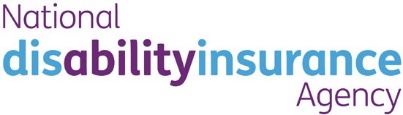 02  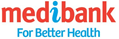 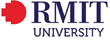 03 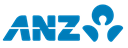 04 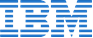 “It was really useful to say, objectively, we have had one of the best indexes in the world tell us we need to improve in a lot of different areas. The Index is very much a solutions-based outcome – not saying everything is broken but saying here are the opportunities.”DR FRANCESCA MACLEAN 
Strategy and Insights Lead ArupFive years of the Access and Inclusion Index:125 Benchmark Roadmap Reports created to support 79 organisations to drive progress.39% of organisations completed the Index more than once.28% improvement for members between 2nd and 3rd year of participation.Disability Confident RecruiterThe Disability Confident Recruiter (DCR) program equips organisations to identify and remove unintended barriers to candidates with disability during the recruitment and selection process. As a result of achieving Disability Confident Recruiter status, organisations provide a fair and equitable recruitment experience and are more successful at attracting and retaining skilled and talented candidates with disability.Becoming a Disability Confident Recruiter takes commitment, focus and resources. Nineteen organisations have removed barriers and opened the door to skilled and talented people with disability through DCR. These forward-thinking organisations recognise that the DCR program is essential to meet their targets to employ people with disability.Congratulations to DFP Recruitment, National Disability Insurance Agency, and NSW Department of Communities and Justice, for their five-year commitment to fairness and inclusion in recruitment and selection as Disability Confident Recruiters.We welcome Australia Post, City of Sydney, RMIT University, Victoria Police (VPS), and Western Australia Department of Communities who achieved DCR for the first time in the 2020-21 financial year.“We’re really proud of turning five. The DCR program has delivered change, learning, and importantly, a better candidate experience. It has moved the needle on our culture and has changed the way we do things. The learning and exploration has not stopped, and we are continuing to develop diversity and inclusion strategies.”ATHENA ILIADES
National People and Performance Manager, DFP Recruitment.19 DCR this year, 5 for the first timeInnovation ProjectsAccessible Procurement TaskforceThe challenge of identifying how to buy accessible goods and services is too big for any one organisation to solve. In September 2019 we established an Accessible Procurement Taskforce to create frameworks and guidance on purchasing accessible and inclusive products and services.The Taskforce was first formed in response to the lack of clear guidance on implementing accessibility requirements in procurement processes. We connected our Australian Network on Disability members, suppliers, and individuals with lived experience of disability, to build our best practice for accessible procurement processes.The Taskforce has reviewed standards and resources for procuring ICT, and premises and facilities services. Working closely with our international colleagues at Business Disability International, our Accessible Procurement Taskforce developed accessible procurement processes for Australian organisations. We launched the ICT Tender Tool at our 2021 Conference in June and are excited to see it in action with our members.Connect50Modelled on the enormous success of our Stepping Into internship program, Connect50 is an internship project that connects businesses across four Victorian regions to talented university and TAFE students with disability for paid internships.As an extension of Connect50, in mid-2019 the Victorian Government engaged Australian Network on Disability to develop the Connect50 Advocacy Project, funded by the Disability Advocacy Futures Plan. The Connect50 Advocacy Project facilitated 10 paid internships in Disability Advocacy organisations in metro and regional Victoria to support economic recovery in regional areas and ensure people with disability are not left behind.The Connect50 Advocacy project has been a successful and positive project that we are delighted to have been selected to be a part of. With the project now closed, we are grateful that the effects of the project are long-lasting, and that our relationships with these advocacy organisations can continue to create change through their membership of Australian Network on Disability.Our Year of TransformationThis year has been a year of transition, adaptation, and transformation for Australian Network on Disability. We celebrated our 20-year anniversary, and farewelled Australian Network on Disability founder and CEO of 20 years, Suzanne Colbert AM.Suzanne’s passion and drive for inclusion of people with disability led her to take the organisation from two employers with 40 employees, to 331 members who collectively employ 1.85 million Australians. Under Suzanne’s leadership, Australian Network on Disability initiated many innovative supports for employers including publications, policies, learning and development sessions, the Access and Inclusion Index and the Disability Confident Recruiter recognition program. She pioneered many programs like the internationally acclaimed Stepping Into internship program and PACE mentoring program.In 2010, Suzanne was awarded an AM in the Australia Day Honours list. In 2013, she was inducted into Disability Employment Australia’s Hall of Fame and was included in the AFR/Westpac 100 Women of Influence.While we conducted an intensive search for new CEO, Amy Whalley, Deputy CEO, continued the momentum by leading the organisation with experienced and caring hands. In March, we announced our newly appointed CEO Corene Strauss to take us into the future.The AND team embraced change and transition while delivering our purpose and values. We continued to find ways to thrive and connect while working from home, with regular “buddy system” check-ins and social events to support mental health and well-being throughout the year.We established new Australian Network on Disability brand guidelines to strengthen our presence in the market and align our brand with our purpose and mission. Member feedback on brand elements and the future of Australian Network on Disability played a pivotal role in developing our strategy and execution.We are continuing our technology transformation process and are in the midst of developing new processes to positively impact team efficiency. We have established a new process for our ongoing major projects, which offer the team opportunities to collaborate and develop their skillset in new areas.As our team and network continue to grow, we have focused on providing opportunities for team members to develop their skillset and expertise, which has allowed us to strengthen how we support our members’ journeys.While 2020-21 has been a year of transformation, the AND team has thrived. We have built strong foundations and continue to deliver with gusto. Our future is bright, and we are excited to share it with all our members.Financial PerformanceAn outstanding year with a 4% revenue growth, exceeding expectations during an uncertain year with COVID. An operating surplus of $61,405, and a total surplus of $585,343, was achieved through significant growth in membership, increased demand in connecting with students and job seekers with disability, and the support of the Government’s JobKeeper program.This strong financial position enables us to accelerate our purpose and mission. It has enabled our Board to invest in our digital offerings to increase our reach and advance the disability confidence of organisations and individuals across Australia. This includes the development of industry leading eLearn materials and advanced capability of the globally recognised benchmarking tool, The Access and Inclusion Index.4% revenue growthOperating surplus of $61,405Total surplus of $585,343Income$3,849,539Membership	 44%Programs 23%Training and Consultancy 10%Projects 3%Events 6%Other 14%Expenses$3,264,196Employee benefit costs 65%Administrative costs 15%Service delivery costs 8%Depreciation 7%Marketing 5%Our Board of DirectorsOur sincere thanks to our Directors for their leadership, governance and strategic guidance through another year of strong performance.To strengthen our focus and outcomes, this year we formalised sub-committees in the Board, including Audit and Risk Committee, Review and Remuneration Committee, and Technology Transformation Committee.Peter Wilson AM FCPA, FCPHRLife FAICD
CHAIRMANAudit and Risk Committee, Review and Remuneration CommitteeDavid Davies, 
SECRETARYAudit and Risk CommitteeBronwyn Grantham, 
TREASURERAudit and Risk Committee, Technology Transformation CommitteeAinsley Barahona Santos GAICDTechnology Transformation CommitteeBelinda CurtisAudit and Risk Committee, Review and Remuneration CommitteeMaryanne Diamond AO GAICDTechnology Transformation CommitteeKevin Figueiredo GAICDAudit and Risk CommitteeRosie McArdleReview and Remuneration CommitteeSamantha PalmerAudit and Risk Committee, Review and Remuneration CommitteeDonna Purcell GAICDTechnology Transformation CommitteeRania SaabAinslee ScottReview and Remuneration CommitteeTravis TylerTechnology Transformation CommitteeAND MembersPlatinumAustralian National UniversityCompass GroupIBM Australia – Conference Technology Sponsor, Access and Inclusion Index Top Performer, PACE Autumn, Stepping Into Winter, Stepping Into SummerSparke Helmore LawyersSydney Children’s Hospitals Network – Stepping Into SummerWestpac – Conference speaker, Stepping Into SummerGoldAccenture – Conference speaker, PACE AutumnAlstom Transport Australia – Stepping Into SummerANZ – Conference speaker, Access and Inclusion Index Top Performer, PACE Spring, PACE Autumn, Stepping Into SummerApple – Stepping Into SummerArup Group – PACE Spring, PACE Autumn, Stepping Into SummerAttorney-General’s Department, Federal – Conference Major Sponsor and speaker, Stepping Into Winter, Stepping Into SummerAustralia Post – Conference speaker, Roundtable speaker, Disability Confident Recruiter, Stepping Into Winter, Stepping Into SummerAustralian Digital Health AgencyAustralian Health Practitioner Regulation AgencyAustralian Taxation OfficeAustralian Trade and Investment Commission – Roundtable host, Stepping Into SummerBendigo and Adelaide Bank – PACE Spring, PACE AutumnBHP – Stepping Into Winter, Stepping Into SummerBNP Paribas – PACE AutumnBrotherhood of St LaurenceBupaCBM AustraliaCity of Canada BayColes Group – Stepping Into WinterCommonwealth Bank – Stepping Into SummerCrown ResortsCummins South Pacific – Champions Network Meeting host, PACE Spring, Stepping Into SummerDepartment of Agriculture, Water and the Environment, Federal – Stepping Into SummerDepartment of Defence, FederalDepartment of Education, Skills and Employment – Stepping Into WinterDepartment of Health, FederalDepartment of Infrastructure, Transport, Regional Development and Communications – Stepping Into SummerDepartment of Industry, Science, Energy and Resources, Federal – Conference Silver SponsorDepartment of Parliamentary Services, FederalDepartment of Social Services, FederalDepartment of the Prime Minister and Cabinet, FederalEdith Cowan University – Stepping Into Winter, Stepping Into SummerGeorge Weston Foods Limited – PACE Spring, PACE AutumnHanes Brands Australasia – Conference speakerHollard Insurance Company – Stepping Into WintericareInfosys – Disability Confident Recruiter, PACE Spring, PACE Autumn, Stepping Into SummerKPMG AustraliaLegal Aid NSW – Disability Confident RecruiterLendleaseLevel Crossing Removal Project – Stepping Into SummerLibrary Board of VictoriaLife Without Barriers – Disability Confident Recruiter, Stepping Into Winter, Stepping Into SummerL’Oréal Australia – Stepping Into SummerMedibank – Access and Inclusion Index Top Performer, Stepping Into SummerMetro Trains MelbourneMicrosoft – Roundtable hostMillennium Services GroupNational Australia Bank – PACE Spring, PACE Autumn, Stepping Into WinterNational Disability Insurance Agency – Conference speaker, Disability Confident Recruiter, Access and Inclusion Index Top PerformerNational Indigenous Australians AgencyNBN Co – PACE Spring, Stepping Into SummernibNorthern Territory Government – Conference Silver SponsorNSW Department of Communities and Justice – Disability Confident Recruiter, Stepping Into WinterNSW Department of Customer Service – PACE Spring, PACE Autumn, Stepping Into Winter, Stepping Into SummerNSW Department of Planning, Industry and Environment – PACE SpringNSW Office of the Director of Public Prosecutions – Stepping Into SummerParliament of VictoriaQantas AirwaysQueensland Department of Communities, Housing and Digital Economy – Stepping Into SummerQueensland Department of Energy and Public WorksQueensland Department of Transport and Main RoadsState Insurance Regulatory Authority – PACE Spring, Stepping Into WinterTabcorpTasmanian GovernmentTelstra – Conference Technology Sponsor, Disability Confident Recruiter, Stepping Into WinterToyotaTransport Accident CommissionUnileverUnitingCare QueenslandUniversity of Sydney – Stepping Into Winter, Stepping Into SummerVictorian Department of Environment, Land, Water and Planning – Stepping Into WinterVictorian Department of Transport – Stepping Into SummerVictoria Police – Disability Confident Recruiter, Stepping Into Winter, Stepping Into SummerVictorian Public Sector CommissionWoolworths Group –Stepping Into Winter,Stepping Into SummerWorkSafe VictoriaZoos VictoriaSilverAbility OptionsACT Chief Minister, Treasury and Economic Development DirectorateAGL – PACE AutumnAllianz AustraliaAmerican Express AustraliaAsahi Holdings AustraliaAustralian Broadcasting CorporationAustralian Bureau of Statistics – Stepping Into WinterAustralian Criminal Intelligence Commission – PACE SpringAustralian Federal PoliceAustralian Institute of Health & Welfare – Stepping Into SummerAustralian MuseumAustralian Prudential Regulation AuthorityAustralian Public Service Commission – Stepping Into WinterAustralian Securities & Investments Commission – PACE SpringAustralian Security Intelligence Organisation – PACE Spring, Stepping Into WinterBoston Consulting GroupBrisbane City CouncilBureau of Meteorology – Stepping Into Winter, Stepping Into SummerCardno – PACE AutumnChildren & Young People with Disability AustraliaCity of BayswaterCity of Greater DandenongCity of Yarra – Stepping Into SummerCivil Aviation Safety Authority – Stepping Into SummerClayton UtzClean Energy RegulatorComcare – Stepping Into Winter, Stepping Into SummerCommonwealth OmbudsmanCountry Fire AuthorityCourt Services VictoriaCumberland CouncilDeloitte Australia – Roundtable speakerDepartment of Finance, Federal – PACE Spring, Stepping Into SummerDepartment of Foreign Affairs and Trade, FederalDepartment of Health, VictoriaDepartment of Regional NSWDepartment of Veterans’ Affairs, FederalEmployers Mutual ManagementErnst & YoungEssential EnergyFujitsu AustraliaGeoscience AustraliaGold Coast HealthGOTAFEHSBCHunter Water – Stepping Into Winter, Stepping Into SummerIAG – PACE Autumn, Stepping Into Winter, Stepping Into SummerIKEA AustraliaIP Australia – PACE Spring, Stepping Into Winter, Stepping Into SummerKmart AustraliaLatrobe City CouncilLeap In!Macquarie University – Stepping Into Winter, Stepping Into SummerManpowerGroupMAX Solutions – Disability Confident RecruiterMelbourne Water – PACE AutumnMission AustraliaMornington Peninsula ShireNDIS Quality and Safeguards CommissionNorthcottNSW Crown Solicitor’s Office – Stepping Into Winter, Stepping Into SummerNSW Department of EducationNSW Department of Premier and Cabinet – Stepping Into Winter, Stepping Into SummerProgrammedQBE Insurance Group – PACE AutumnQueensland Department of EducationQueensland Department of Environment and ScienceQueensland HealthQueensland Public Service CommissionQueensland Treasury Corporation – Stepping Into SummerRabobank – PACE Spring, PACE AutumnRelationships AustraliaReserve Bank of Australia – Stepping Into SummerRest Superannuation – PACE SpringRMIT University – Disability Confident Recruiter, Access and Inclusion Index Top Performer, PACE Autumn, Stepping Into WinterRussell Kennedy LawyersServices Australia – Roundtable speaker, Champions Network Meeting hostSpecial Broadcasting Service – PACE AutumnState TrusteesStockland – Stepping Into SummerStrathfield Municipal CouncilSuncorp Group – Conference speakerThe Art Gallery of NSW – Stepping Into SummerThe Treasury, FederalTransport for NSW – Stepping Into Winter, Stepping Into SummerUniversity of CanberraUniversity of Melbourne Student UnionUniversity of New South Wales – ChampionsNetwork Meeting hostVictoria UniversityVictorian Department of Families, Fairness and HousingVictorian Department of Jobs, Precincts and Regions – Stepping Into Winter, Stepping Into SummerVictorian Department of Justice and Community Safety – PACE Autumn, Stepping Into Winter, Stepping Into SummerVictorian Department of Premier and CabinetVictorian Department of Treasury and Finance – Stepping Into SummerVictorian Electoral CommissionV/LineWestern Australia Department of Communities – Disability Confident RecruiterWestern Sydney Local Health DistrictYarra TramsBronzeAccess Health and CommunityAdeccoAECOMAi-Media – Conference Event Partner and speakerAllen & Overy AustraliaAPSCo AustraliaAshurst – PACE AutumnAUSTRAC – Stepping Into Winter, Stepping Into SummerAustralian Competition and Consumer CommissionAustralian Film, Television and Radio SchoolAustralian Financial Security Authority – Stepping Into WinterAustralian Human Resources InstituteAustralian Human Rights CommissionAustralian Securities ExchangeBaker McKenzieBe RecruitmentBerry StreetBuiltCancer AustraliaCastle PersonnelCentre for Inclusive DesignCharter HallCity of Port PhillipCity of Sydney – Disability Confident RecruiterCity of WhittleseaColin Biggers & PaisleyCricket VictoriaCSIRODeakin University – Roundtable hostDentons Australia – PACE Autumn, Stepping Into WinterDepartment of Home Affairs, FederalDepartment of the House of RepresentativesDFP Recruitment – Roundtable speaker, Disability Confident RecruiterDigital Transformation Agency – Stepping Into SummerDiversity Council AustraliaDLA PiperDXC TechnologyEACHEmergency Services Telecommunications AuthorityEnergy Safe Victoria – Stepping Into Winter, Stepping Into SummerFair Work OmbudsmanFocus CareFood Standards Australia New ZealandGilbert + Tobin Lawyers – Stepping Into Winter, Stepping Into SummerGoldman SachsGriffith UniversityHawthorn Football ClubHaysHealthShare NSWHerbert Smith FreehillsHOBAN Recruitment – Disability Confident RecruiterHudsonIndeedIVE GroupJacobs Group Australia – PACE AutumnJohn HollandJ.P. MorgankmoKu-ring-gai Neighbourhood CentreLaing O’Rourke Australia ConstructionMacquarie GroupMarsh & McLennanMatchWorksMaximaMcMillian Shakespeare GroupMCT CareMedHealthMEGT AustraliaMenzies International (Australia)Mercy HealthMeritos GroupMichael PageMidCoast CouncilMinistry of Primary Industries, New ZealandMinistry of Social Development, New ZealandMonash HealthMonash UniversityMoreton Bay Regional CouncilMurdoch Children’s Research InstituteMurray-Darling Basin AuthorityNational Food InstituteNational Health and Medical Research CouncilNational Library of AustraliaNeami National – Roundtable speakerNEC AustraliaNestle Australia – PACE AutumnNikeNorthern Sydney Local Health DistrictNous GroupNRMANSW Ombudsman – Stepping Into WinterNSW Public Service Commission – Disability Confident RecruiterNSW State Emergency ServiceNSW TreasuryOfficeworksOffice of National IntelligenceOffice of the Children’s GuardianOptus – PACE Spring, Stepping Into SummerParks VictoriaPaxus – Disability Confident RecruiterPenrith City CouncilPeople with Disability AustraliaPfizerPreston Rowe PatersonPricewaterhouseCoopers – PACE Spring, Stepping Into SummerProductivity CommissionQueensland TreasuryRail Projects VictoriaRandstadReady EnableRoche AustraliaRoyal Australian MintSafe Work AustraliaSanofi-Aventis – Stepping Into Winter, Stepping Into SummerScope GlobalSettlement Services International – Disability Confident RecruiterShell AustraliaSociété Générale Australia – Stepping Into SummerSodexoSouth East WaterStantec AustraliaState Library of NSWState Sport Centres Trust (Melbourne Sports Centre)Swinburne University of TechnologySymalTelecommunications Industry Ombudsman – Stepping Into SummerTertiary Education Quality and Standards AgencyThe BUSY groupThe Royal Women’s HospitalThe University of QueenslandTheirCareThomson GeerTransdev AustralasiaUniversity of MelbourneUniversity of Southern Queensland – Stepping Into Winter, Stepping Into SummerUniversity of Technology SydneyVicinity CentresVictorian Department of Education and TrainingVictorian Managed Insurance AuthorityVision Australia – PACE SpringWalter and Eliza Hall Institute of MedicalResearchWomen with Disabilities VictoriaWPC GroupXeroYarra Valley Water – Stepping Into WinterYoorallaYouth Affairs Council of VictoriaConnect with usPhone: 1300 363 645Website: www.and.org.au Email: info@and.org.auFacebook: ANDisability Twitter: ANDisability LinkedIn: www.linkedin.com/company/ANDisability © Copyright Australian Network on Disability 2021.ACN 605 683 645Disclaimer: Unless otherwise stated, the information in this report has been compiled as at 30 June 2021. While every effort has been made to ensure that the report is accurate, the Australian Network on Disability makes no warranty about its accuracy or completeness. To the extent permitted by law, the Australian Network on Disability, its directors, officers, employees and agents exclude all liability (whether in negligence or otherwise) for: Any error or inaccuracy in, or omission from, the report; and any loss or damage suffered by any person, directly or indirectly, through use of the report, including reliance upon the information contained in the report, and any membership decisions made on the basis of its content.